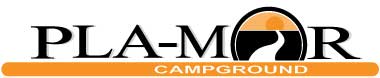 2162 US HWY 6 Bremen, IN 46506   Ph: 574-546-3665   Email: plamorcampground@gmail.comGroup Camping Request FormGroup Name: Group Leader/Contact:Camping Dates:# of sites needed:Campsite # requested:Please send for each campsite:Campers first and last nameAddressPhone numberEmailRig type and length Type of site needed (30 amp/50 amp full hook up, or water/electric only)If you want a specific camper in a specific site, please list thatEach campsite will be held under the camper’s name. We will email each campsite an invoice for the one-night deposit. The deposit will be due in 10 days from receipt. 